◆内容は、北上市のふるさと納税を中心とした　特典情報・イベント情報・ふるさと納税制度等に関するお知らせ　等です。　●特典情報：最新の特典情報・人気ランキング・数量限定特典のお知らせなど●イベント情報：寄附者の方との交流イベントの御案内や首都圏イベントの出店情報など◆「北上市ふるさと納税メールマガジン」は年６回程度の不定期に配信されます。皆様にいち早くお届けしたい情報は、臨時号として配信されることもあります。受信を希望される方は、下記の申込書を送信ください。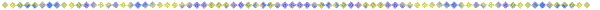 ★申込方法★①E-mailの場合：下記申込書内容入力のうえ、furusato@city.kitakami.iwate.jp まで送信ください。 ②ＦＡＸの場合 ：下記申込書に必要事項を記入の上、0197-64-2171 へ送信ください。 【メルマガ申込書】 ＦＡＸ：０１９７－６４－２１７１（北上市農林企画課産業連携推進係　行き）※お問合せ※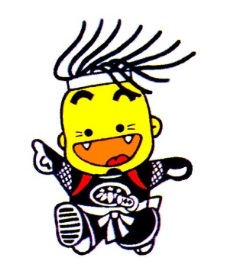 北上市農林企画課産業連携推進係℡：0197-72-8236　　fax：0197-64-2171 E-mail：furusato@city.kitakami.iwate.jp（ふるさと納税専用） 氏名氏名(ふりがな)TEL氏名氏名FAX住所住所〒〒メールアドレス